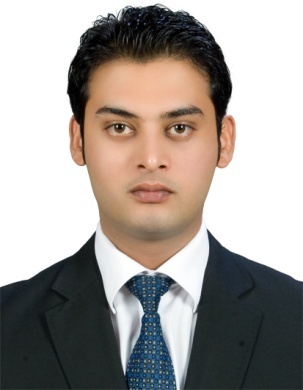 	ZOHAIB Email- zohaib-397338@gulfjobseeker.com Professional Profile: A proactive individual with a logical approach to challenges. An enthusiastic and dedicated person able to develop and motivate others to achieve a common goal, Possesses a strong ability to perform effectively even under significant pressures.Objectives: To participate actively in company’s operation in ways that will enable me to contribute my skills and knowledge and to provide an opportunity for professional development and career growth.Summary of TraitsMotivated and enthusiastic to getting the job done right Proactive, Innovative, Pioneering, Goal-oriented, Problem solver.Quickly absorb and retain new information and procedures Strong Communication Skills, Work well with others at various levels.EducationAcademic Qualification Bachelors Punjab College of Commerce Lahore,Pakistan.Intermediate in Computer Science Govt Central Model High SchoolMatriculation Science GroupCOMPUTER SKILLSGood understanding and command over MS Office.Microsoft Dynamics NAVISION 2010. (Purchase and logistic division)Excellent ability to understand new software tools with great ease.SEO Expert (Search Engine Optimization) IT HeightCCNA & CCNP (Cisco Certified Network Associate & Cisco Certified Network Professional) CORVITProfessional Experience Is a global travel retail company with more than 2200 TRSoperating at Airports Terminals & Onboard, Seaports, Cruise lines & RailwaySr. Inventory Controller June, 1 2013 till August, 26 2017Major areas of ResponsibilityMonitoring and maintaining current inventory levels, ensuring quantities that appear in the system are accurate for planning of purchase, promotions and marketing activities.Developing and implementing inventory control procedure as per the Modus at all locations Warehouse/Shop Floors/In-flight.Ensuring adequate inventory of product in accord with inventory cycle.Coordinates and manages daily physical cycle counts and reconciles actual counts to computer generated reports.Conducts daily inventory analysis to solve inventory issues quickly such as wrong posting of invoice, wrong transfer of item per location, wrong entry of item in POS.Reconciles discrepancies in inventories and notifies ARM & Shop Manager of irregularities.Responsible for the inventory stock take planning, scheduling, processing and reporting.Ensures that regular (physical) stock count takes place with a minimum frequency of two times a year (General Inventory/ Year-End Inventory) in order to maintain accurate inventory record.Maintains records of material in inventory for Audit.Responsible for entering and posting of all stock adjustments.Specific areas of ResponsibilityClaim reportProduct Discard reportMLR - Merchandise Loss ReportFOC  - Free of Charged item Impaired item aged (Inventory provision)Stock used for promotionWrite-off stocksInvestigating Negative Inventories.Register General andcyclic result to the books.	Dufry Eurasia (FZE) Duty Free& Duty Paid Shops.Cash Manager	 Floor & In-flight officeFrom 11th July 2007 till 31stMay 2013								Major areas of ResponsibilitiesOversees cash control operations; reconciling cash deposits and credit card receipts against sales figure; prepare bank deposit; and ensures registers have adequate cash for operations.Reviews needs for staff trainingIssue SES (Short &Excess Summary) on cash variances.Daily and Monthly ReportingPreparing various reports using MS Excel and MS WordSubmit daily Sales Report and Cash Deposit Voucher to financeAcceptance of different types of Currencies Credit Cards and Travelers checks.Provide full and accurate cash fund to all cashiers.Manage posting of daily sales& variances to GL using Navision Financial software.Develops and reviews operating procedures to increase efficiency.Investigation of SES (Shortage & Excess summary)Review cash handling on CCTVPersonal InformationDate of birth		:   18th September 1985Nationality		:   PakistaniDriving license 		: Ongoing	Linguistic abilities	:   English& URDUVisa Status		:   Visit Long Term Single Entry*Reference will be furnished upon request *